Codes and names of countries 2021.1 AD: Andorra AL: Albania
 AT: Austria
 BA: Bosnia/Herzegowina
 BE: Belgium BG: Bulgaria
 BY: Belarus
 CH: Switzerland
 CY: Cyprus
 DE: Germany
 DK/DEN: Denmark/Mainland
 DK/FOR: Denmark/Faroer
 EE: Estonia
 ES/BAL: Spain/Balearic Isl. ES/CNY: Spain/Canary Isl.
 ES/SPA: Spain
 FI: Finland
 FR/COR: France/Corsica
 FRA/FRA: France
 GB/CI: Great Britain/Channel Isl.
 GB/GI: Great Britain/Gibraltar
 GB/GRB: Great Britain
 GB/NI: Great Britain/N. Ireland
 GR/AEG: Greece/North Aegean Isl.
 GR/CYC: Greece/Cyclades
 GR/DOD: Greece/Dodecanese Isl.
 GR/GRC: Greece/Mainland
 GR/KRI: Greece/Crete
 HR: Croatia
 HU: Hungary
 IE: Ireland
 IS: Iceland
 IT/ITA: Italy IT/SAR: Italy/Sardinia
 IT/SI: Italy/Sicily
 LI: Liechtenstein
 LT: Lithuania
 LU: Luxemburg
 LV: Latvia
 KO: Kosovo MC: Monaco
 MD: Moldova
 MK: (North) Macedonia
 MN: Montenegro MT: Malta
 NL: Netherlands
 NO/NOR: Norway/Mainland
 NO/SVA: Norway/Svalbard & Jan Mayen
 PL: Poland
 PT/AZO: Azores
 PT/MDR: Madeira
 PT/POR: Portugal/Mainland
 PT/SEL: Selvagens Isl.
 RO: Romania
 RU/FJL: Franz Jozef Land
 RU/KGD: Kaliningrad Region
 RU/NOZ: Novaya Zemlya
 RU/RUC: Central European Russia
 RU/RUE: E. European Russia
 RU/RUN: N. European Russia
 RU/RUS: S. European Russia
 RU/RUW: NW. European Russia
 SE: Sweden
 SI: Slovenia
 SK: Slovakia
 SM: San Marino
 SR: Serbia TR/TUE: European Turkey
 UA: Ukraina
 VA: Vatican City
 YU: Yugoslavia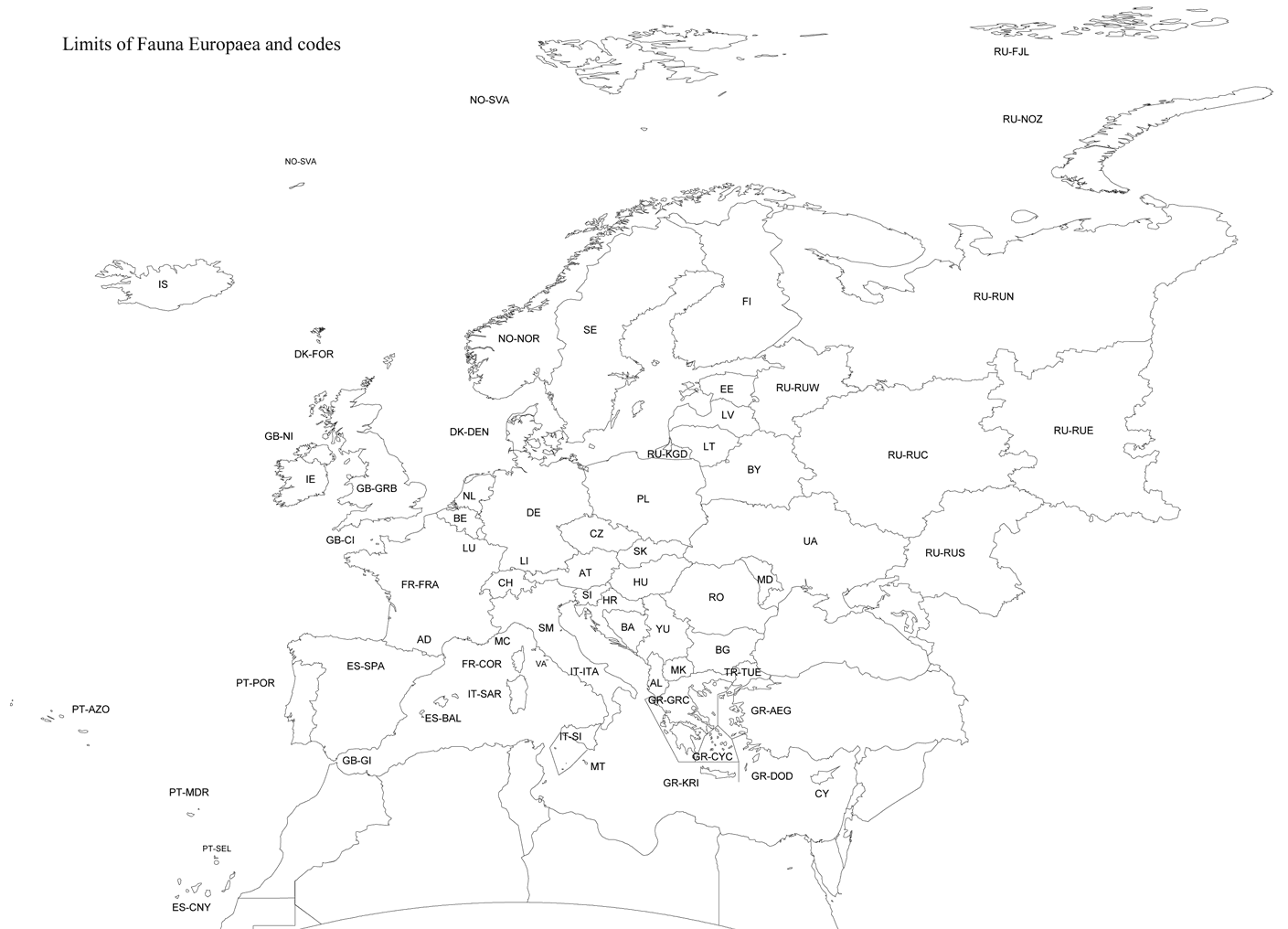 